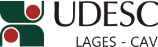 DESIGNA BANCA EXAMINADORA AO CONCURSO PÚBLICO Nº 01/2015/UDESC PARA ÁREA DE CONHECIMENTO EM ANATOMIA ANIMAL.O Diretor Geral do Centro de Ciências Agroveterinárias, no uso de suas atribuições, RESOLVE:1 - Designar os abaixo relacionados para comporem a Banca Examinadora ao Concurso Público 01/2015/UDESC para a área de Anatomia Animal que será realizado no período de 20 a 24 de julho de 2015, nas dependências do CAV/UDESC:Prof. João Fert NetoDiretor Geral do CAV/UDESCPORTARIA INTERNA DO CAV Nº 136/2015, de 30/06/2015FunçãoNomeUniversidadePresidenteDr. Celso PilatiCAV/UDESCMembroDr. Geraldo Morgado FagundesUFSCMembroDr. Amilton Vallandro Marçal UFSM UFSMSuplenteDr. Ubirajara Maciel da CostaCAV/UDESC